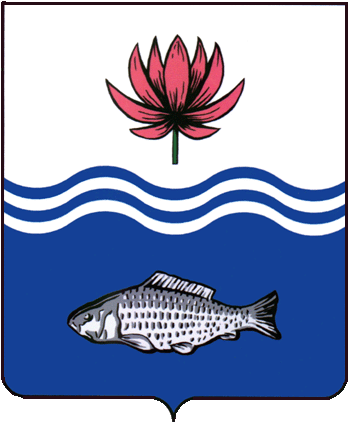 АДМИНИСТРАЦИЯ МО «ВОЛОДАРСКИЙ РАЙОН»АСТРАХАНСКОЙ ОБЛАСТИПОСТАНОВЛЕНИЕОб утверждении плана основных мероприятий МО «Володарский район» в области гражданскойобороны, предупреждения и ликвидации чрезвычайных ситуаций, обеспечения пожарной безопасности и безопасности людей на водныхобъектах на 2021 годВ соответствии с Федеральным Законом от 12.02.1998 года № 28-ФЗ «О гражданской обороне» от 21.12.94 года № 68-ФЗ «О защите населения и территории от чрезвычайных ситуаций природного и техногенного характера» и в целях совершенствования подготовки органов управления сил гражданской обороны Володарского района, звена Астраханской областной территориальной подсистемы предупреждения и ликвидации чрезвычайных ситуаций, администрация МО «Володарский район»ПОСТАНОВЛЯЕТ: 1.Утвердить план основных мероприятий МО «Володарский район» в области гражданской обороны, предупреждения и ликвидации чрезвычайных ситуаций, обеспечения пожарной безопасности и безопасности людей на водных объектах на 2021 год (Приложение № 1).2.Сектору информационных технологий организационного отдела администрации МО «Володарский район» (Поддубнов) разместить настоящее постановление на официальном сайте администрации МО «Володарский район». 3.Главному редактору МАУ «Редакция газеты «Заря Каспия» (Шарова) опубликовать настоящее постановление в районной газете.4.Постановление вступает в силу с момента его официального опубликования.5.Контроль за исполнением настоящего постановления возложить на и.о. заместителя главы администрации МО «Володарский район» по оперативной работе Мухамбетова Р.Т.Глава администрации				                         Х.Г.ИсмухановПриложение № 1к постановлению администрацииМО «Володарский районот 12.03.2021 г. № 333ПЛАНосновных мероприятий МО «Володарский район» в области гражданской обороны, предупреждения и ликвидации чрезвычайных ситуаций, обеспечения пожарной безопасности и безопасности людей на водных объектах на 2021 годВерно:от 12.03.2021 г.N 333№п/пНаименование мероприятийСрокисполненияИсполнители,соисполнителиПримечаниеI. Мероприятия, проводимые администрацией МО «Володарский район»1. Основные мероприятия в области предупреждения и ликвидации чрезвычайных ситуаций, обеспечения пожарной безопасности и безопасности людей на водных объектахI. Мероприятия, проводимые администрацией МО «Володарский район»1. Основные мероприятия в области предупреждения и ликвидации чрезвычайных ситуаций, обеспечения пожарной безопасности и безопасности людей на водных объектахI. Мероприятия, проводимые администрацией МО «Володарский район»1. Основные мероприятия в области предупреждения и ликвидации чрезвычайных ситуаций, обеспечения пожарной безопасности и безопасности людей на водных объектахI. Мероприятия, проводимые администрацией МО «Володарский район»1. Основные мероприятия в области предупреждения и ликвидации чрезвычайных ситуаций, обеспечения пожарной безопасности и безопасности людей на водных объектахI. Мероприятия, проводимые администрацией МО «Володарский район»1. Основные мероприятия в области предупреждения и ликвидации чрезвычайных ситуаций, обеспечения пожарной безопасности и безопасности людей на водных объектах1.Участие в информировании органов местного самоуправления об обстановке с пожарами и состоянии дел с обеспечением пожарной безопасности объектов и территорий за 2020 годдо 31 января38 –ПСЧ 3-ПСО ФПС ГПС,ОНД и ПР районов, КЧС и ПБ  района2.Участие в контроле за ходом реализации плана мероприятий по обеспечению работ, связанных с безаварийным пропуском весеннего половодья и межени в 2021 годуянварь-июнь38 –ПСЧ 3-ПСО ФПС ГПС, ЧПК района3.Участие в уточнении и корректировке Плана гражданской обороны и защиты населения Володарского районадо 1 февраляРуководитель ГО района, отдел по делам ГО и ЧС и МР4.Участие в проведении заседаний КЧС и ПБ района  с определением комплекса мероприятий, направленных на снижение последствий возможных чрезвычайных ситуацийфевраль,май,август,ноябрь38 –ПСЧ 3-ПСО ФПС ГПС,ОНД и ПР районов, КЧС и ПБ  района5.Участие в подготовке и внесении в органы местного самоуправления предложений о принятии постановлений (распоряжений) по усилению пожарной безопасности объектов и населенных пунктов в весенне-летний и осенне-зимний пожароопасные периодыдо 15 апреля,до 10 октябряКЧС и ПБ района, ОНД и ПР района6.Участие в информировании органов местного самоуправления об итогах проведения месячников пожарной безопасности по подготовке объектов и жилого фонда к пожароопасным периодам годаапрель, ноябрьКЧС и ПБ района, 38-ПСЧ 3-ПСО ФПС ГПС,ОНД и ПР  района7.Участие в контроле подготовки объектов ЖКХ к работе в осенне-зимний период 2021-2022 гг. август-октябрьКЧС и ПБ района, МКУ «УЖКХ»,  руководителиобъектов8.Участие в «Месячнике гражданской обороны» на территории Володарского района октябрьРуководитель ГО района, 38-ПСЧ 3-ПСО ФПС ГПС,отдел по делам ГО и ЧС и МР9.Участие в учебно-методическом сборе по подведению итогов деятельности в области гражданской обороны, предупреждения и ликвидации чрезвычайных ситуаций, обеспечения пожарной безопасности и безопасности людей на водных объектах в 2021 году и постановке задач на 2022 год с руководителями территориальных органов ФОИВ, ОМСУ и организаций, расположенных в пределах Володарского районадекабрьРуководитель ГО района, КЧС и ПБ района , руководители АСС района и организаций2. Мероприятия по подготовке органов управления, сил и средств ГО и РСЧС, должностных лиц, специалистов и населения:а) подготовка органов управления, сил и средств ГО и РСЧС2. Мероприятия по подготовке органов управления, сил и средств ГО и РСЧС, должностных лиц, специалистов и населения:а) подготовка органов управления, сил и средств ГО и РСЧС2. Мероприятия по подготовке органов управления, сил и средств ГО и РСЧС, должностных лиц, специалистов и населения:а) подготовка органов управления, сил и средств ГО и РСЧС2. Мероприятия по подготовке органов управления, сил и средств ГО и РСЧС, должностных лиц, специалистов и населения:а) подготовка органов управления, сил и средств ГО и РСЧС2. Мероприятия по подготовке органов управления, сил и средств ГО и РСЧС, должностных лиц, специалистов и населения:а) подготовка органов управления, сил и средств ГО и РСЧС1.Участие в командно-штабном учении с КЧС и ПБ области по теме: «Перевод территориальной подсистемы РСЧС в различные режимы функционирования. Организация и управление мероприятиями предупреждения и ликвидации угрозы затопления населенных пунктов при высоком весеннем паводке»март-апрельКЧС и ПБ района, 38-ПСЧ 3-ПСО ФПС ГПС,отдел по делам ГО и ЧС и МР 2.Участие в командно-штабном учении с КЧС и ПБ области по теме: «Перевод территориальной подсистемы РСЧС в различные режимы функционирования. Организация управления мероприятиями предупреждения и ликвидация ЧС, возникающих в результате природных пожаров, защиты населенных пунктов, объектов экономики и социальной инфраструктуры от природных пожаров»апрель-майКЧС и ПБ района, 38-ПСЧ 3-ПСО ФПС ГПС,отдел по делам ГО и ЧС и МР 3.Участие в командно-штабном учении по теме: «Организация и проведение мероприятий по пресечению террористического акта на участке местности» «Рельеф»(МО «Володарский район»)октябрьОШ в Володарском районе, КЧС и ПБ района, 38-ПСЧ 3-ПСО ФПС ГПС,4.Участие в тренировке учреждений сети наблюдения и лабораторного контроляоктябрьКЧС и ПБ района, руководители организаций СНЛК АО5.Участие в антитеррористических тренировках в составе сил и средств, выделенных для участия в осуществлении первоочередных задач по пресечению террористического акта на территории муниципального образования ежеквартально(по плану ОГ в МО)ОГ в Володарском районе, КЧС и ПБ района, 38-ПСЧ 3-ПСО ФПС ГПС,5.МО «Володарский район» «Метель» МБУ Спортивный физкультурно – оздоровительный центр «Олимп», пос.Володарский, ул. Победы-4I-квартал(по решению руководителя  ОГ в МО) ОГ в Володарском районе, КЧС и ПБ района, 38-ПСЧ 3-ПСО ФПС ГПС,5.МО «Володарский район» «Экран» ГСКУ АО СРЦ для несовершеннолетних  «Радуга» с.Козлово, ул.Школьная,10II-квартал(по решению руководителя  ОГ в МО) ОГ в Володарском районе, КЧС и ПБ района, 38-ПСЧ 3-ПСО ФПС ГПС,б) подготовка должностных лиц, специалистов и населенияб) подготовка должностных лиц, специалистов и населенияб) подготовка должностных лиц, специалистов и населенияб) подготовка должностных лиц, специалистов и населенияб) подготовка должностных лиц, специалистов и населения1.Участие в сборе с руководителями структурных подразделений (работниками), уполномоченных на решение задач в области гражданской обороны и защиты населения районаапрель, октябрьОтдел по делам ГО и ЧС и МР, указанная категорияУчастие в проведении инструктивно – методических занятий с председателями эвакуационных комиссий районаМарт, октябрьПредседатель ЭК района3. Мероприятия по проверке готовности органов управления, сил и средств ГО и РСЧС Астраханской области к действиям по предназначению3. Мероприятия по проверке готовности органов управления, сил и средств ГО и РСЧС Астраханской области к действиям по предназначению3. Мероприятия по проверке готовности органов управления, сил и средств ГО и РСЧС Астраханской области к действиям по предназначению3. Мероприятия по проверке готовности органов управления, сил и средств ГО и РСЧС Астраханской области к действиям по предназначению3. Мероприятия по проверке готовности органов управления, сил и средств ГО и РСЧС Астраханской области к действиям по предназначению1.Участие в проверке готовности территориальных звеньев РСЧС района к пропуску весенних паводковых водмарт - апрельКЧС и ПБ района, ЧПК района2.Участие в проверках готовности сил и средств оперативных групп в ОМС по пресечению террористического акта или действий, создающих непосредственную угрозу его совершенияЕжемесячно (по плану аппарата ОГ ) Руководитель ОШ в АО, ГУ МЧС России по АО (по согласованию), члены оперативных групп от администрации МО АО (по согласованию)VI. Мероприятия, проводимые ГУ МЧС России по Астраханской области, в части касающейся Володарского района 1. Мероприятия по реагированию на возможные чрезвычайные ситуации, проведение пиротехнических работ, обеспечению пожарной безопасности и безопасности людей на водных объектах.VI. Мероприятия, проводимые ГУ МЧС России по Астраханской области, в части касающейся Володарского района 1. Мероприятия по реагированию на возможные чрезвычайные ситуации, проведение пиротехнических работ, обеспечению пожарной безопасности и безопасности людей на водных объектах.VI. Мероприятия, проводимые ГУ МЧС России по Астраханской области, в части касающейся Володарского района 1. Мероприятия по реагированию на возможные чрезвычайные ситуации, проведение пиротехнических работ, обеспечению пожарной безопасности и безопасности людей на водных объектах.VI. Мероприятия, проводимые ГУ МЧС России по Астраханской области, в части касающейся Володарского района 1. Мероприятия по реагированию на возможные чрезвычайные ситуации, проведение пиротехнических работ, обеспечению пожарной безопасности и безопасности людей на водных объектах.VI. Мероприятия, проводимые ГУ МЧС России по Астраханской области, в части касающейся Володарского района 1. Мероприятия по реагированию на возможные чрезвычайные ситуации, проведение пиротехнических работ, обеспечению пожарной безопасности и безопасности людей на водных объектах.1.Проведение встреч (сходов ) с населением районов по доведению обстановки с пожарами и разъяснению  требований правил пожарной безопасности в быту.Январь - декабрь КЧС и ПБ района, ОНД и ПР района2.Участие в комплексных тренировках с органами управления и силами ФП и ТП РСЧС по ликвидации чрезвычайных ситуаций регионального характера обусловленные:весенними паводками;природными пожарами;авариями на объекте топливно энергетического комплекса;авариями на коммунально-энергетических сетяхмарт-апрель,апрель-май,август-сентябрь,октябрь-ноябрьКЧС и ПБ района,  АСС района3.Участие в  командно-штабном учении  с КЧС и ПБ области, по теме: «Перевод территориальной подсистемы РСЧС в различные режимы функционирования. Организация и управление мероприятиями предупреждения и ликвидации угрозы затопления населенных пунктов при высоком весеннем паводке»март-апрельКЧС и ПБ района, 38-ПСЧ 3-ПСО ФПС ГПС,АСС района4.Проведение командно-штабного учения с КЧС и ПБ области, городов и районов по теме: «Перевод территориальной подсистемы РСЧС в различные режимы функционирования. Организация управления мероприятиями предупреждения, и ликвидация ЧС возникающих в результате природных пожаров, защиты населенных пунктов, объектов экономики и социальной инфраструктуры от природных пожаров»апрель-майКЧС и ПБ района, 38-ПСЧ 3-ПСО ФПС ГПС,АСС района5.Тренировки с ЕДДС муниципального образования  районаежедневно(если не проводится тренировка под руководством вышестоящего органа)3-ПСО ФПС ГПСЕДДС МО 2.Работа с подрастающим поколением и молодежью по безопасностью жизнедеятельности2.Работа с подрастающим поколением и молодежью по безопасностью жизнедеятельности2.Работа с подрастающим поколением и молодежью по безопасностью жизнедеятельности2.Работа с подрастающим поколением и молодежью по безопасностью жизнедеятельности2.Работа с подрастающим поколением и молодежью по безопасностью жизнедеятельности1.Участие в региональном соревновании «Школа безопасности» и полевого лагеря «Юный спасатель» с учащимися образовательных школ районаАпрель-майОтдел образования, отдел по делам ГО и ЧС и МР района2.Проведение Дня открытых дверей для учащихся образовательных учреждений и населения в подразделениях МЧС России в рамках проведения месячника по гражданской оборонеОктябрь - ноябрь38-ПСЧ 3-ПСО ФПС ГПС, отдел образования3.Проведение открытого урока по основам безопасности и жизнедеятельностимартотдел образования3. Конкурсы3. Конкурсы3. Конкурсы3. Конкурсы3. Конкурсы1.Участие в конкурсе среди подразделений в системе МЧС России на звание: «Лучшая ЕДДС муниципального образования» «Лучшая добровольная пожарная команда» среди подразделений добровольной пожарной охраны  «Лучшее защитное сооружение ГО АО»сентябрьОтдел по делам ГО и ЧС и МР, МКУ «Управление ЖКХ», ОНД и ПР по Володарскому району, руководители организацийУчастие в конкурсе среди лучших по профессии в системе МЧС России на звание: «Лучший добровольный пожарный» среди подразделений добровольной пожарной охраны АОДо 15 сентября Отдел по делам ГО и ЧС и МР, ОНД и ПР по Володарскому району